Уважаемые руководители!Муниципальное  учреждение  Управление образования администрации МО «Кузоватовский  район» во исполнение показателей и результатов внедрения Целевой модели развития региональной системы дополнительного образования в рамках федерального проекта «Успех каждого ребенка» национального проекта «Образование» просит Вас подготовить отчет об итогах работы вашей образовательной организации за 2021 год (далее – Отчет) в соответствии с приложением с целью формирования сводного отчета по муниципальному образованию «Кузоватовский район».Отчет просим направить на адрес электронной почты kuzov_roo@mail.ru по прилагаемой форме.Приложение: на 1 л. в 1 экз.И.В.БардееваОтчет о деятельности образовательной организации, реализующей программы дополнительного образования  1. Целевые показатели по реализации мероприятия «Создание целевой модели региональной системы дополнительного образования» в рамках федерального проекта «Успех каждого ребёнка» национального проекта «Образование».Общие сведения.Численность детей, проживающих на территории МОРеестр образовательных организаций различных типов, реализующие дополнительное образование детейКоличество дополнительных общеобразовательных программ и программ спортивной подготовки, реализуемых в МООхват детей в возрасте от 5 до 18 лет дополнительным образованием.Охват детей услугами дополнительного образования в разрезе образовательных организаций и направленностей Охват детей, проживающих и обучающихся в сельских поселениях (доступность дополнительного образования, сетевое взаимодействие и др.)Доля детей, получающих 1, 2, 3 и более услуг дополнительного образованияПерсонифицированный учет детей.Охват детей в возрасте от 5 до 18 лет дополнительным образованием по персонифицированному учетуРеализация модели персонифицированного финансирования дополнительного образования.Нормативно-правовые акты, количество и стоимости выпущенных сертификатов, численность и % охвата детей сертификатами ПФДО, сумм финансирования.Создание условий для обучения не менее 52 % детей с ограниченными возможностями здоровья по дополнительным общеобразовательным программамЧисленность проживающих детей с ОВЗ и детей с инвалидностью. Количество образовательных организаций, реализующих дополнительное образование для данной категории детей. Количество реализуемых адаптированных дополнительных общеразвивающих программ, в том числе по направленностям.Охват детей с ОВЗ и детей с инвалидностью дополнительным образованием, в том числе с использованием дистанционных технологий, в том числе в разрезе направленностей.1.6. Исполнение показателей по реализации мероприятия «Создание целевой модели региональной системы дополнительного образования детей Ульяновской области» в рамках проекта «Успех каждого ребенка» национального проекта «Образование».В 2021 году основными показателями регионального проекта «Успех каждого ребёнка» являются: «82% охват детей в возрасте от 5 до 18 лет дополнительным образованием»;«100% детей в возрасте от 5 до 18 лет, получивших сертификаты дополнительного образования». Перечень мероприятий, направленных на достижение показателей.2. Результаты реализации мероприятий в рамках федерального проекта «Успех каждого ребёнка» национального проекта «Образование».2.1. Создание новых мест дополнительного образования в образовательных организациях различных типов по всем направленностям.2.2. Создание условий доступного дополнительного образования для детей, проживающих на сельских территориях и других категорий детей (детей-сирот, детей из многодетных семей, детей с девиантным поведением). 2.3. Организационно-методическое обеспечение развития образовательных организаций дополнительного образования.2.4. Информационное обеспечение развития системы дополнительного образования детей.3. Проблемы развития муниципальной системы дополнительного образования и пути их решения.Руководитель ООАДМИНИСТРАЦИЯ МУНИЦИПАЛЬНОГО ОБРАЗОВАНИЯ«КУЗОВАТОВСКИЙ РАЙОН»МУНИЦИПАЛЬНОЕ УЧРЕЖДЕНИЕУПРАВЛЕНИЕ ОБРАЗОВАНИЯ
АДМИНИСТРАЦИИМУНИЦИПАЛЬНОГО ОБРАЗОВАНИЯ
«КУЗОВАТОВСКИЙ РАЙОН»433760, Россия, Ульяновская обл.,Кузоватовский район, р.п. Кузоватово,ул. Октябрьская, д. 24 А,тел. (884237) 2-34-58E-mail: kuzov_roo@mail.ruОГРН  1027300870981  /  ОКПО  02118237ИНН  7308001320  /  КПП  730801001от 27.12.2021 г.      Руководителям образовательных организаций МО«Кузоватовский район», реализующих программы дополнительного образованияНачальник  МУ«Управление образования»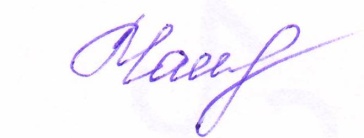         Е.П. Чамкаева